  LATVIJAS REPUBLIKASDAUGAVPILS PILSĒTAS DOMEReģ. Nr. 90000077325, K. Valdemāra iela 1, Daugavpils, LV-5401, tālrunis 65404344, 65404346, fakss 65421941e-pasts:    www.daugavpils.lvLĒMUMSDaugavpilī2015.gada 16.aprīlī								Nr.169(prot.Nr.8, 30.§)Par nomas tiesību izsoliPamatojoties uz likuma “Par pašvaldībām” 4.pantu, 14.panta pirmās daļas 2.punktu, Daugavpils pilsētas domes 2008.gada 10.aprīļa saistošo noteikumu Nr.21 “Par neapbūvēta zemesgabala nomas maksas apmēru” 2.punktu, Daugavpils pilsētas domes 2006.gada 14.septembra noteikumiem Nr.1 “Neapbūvētu zemesgabalu nomas tiesību izsoles kārtību”, ņemot vērā Daugavpils pilsētas domes Pilsētbūvniecības un vides komisijas 2015.gada 15.janvāra lēmumu Nr.3 un Daugavpils pilsētas domes Finanšu komitejas 2015.gada 9.aprīļa sēdes protokolu Nr.8, atklāti balsojot: PAR – 11 (V.Bojarūns, J.Carevs, J.Dukšinskis, P.Dzalbe, A.Gržibovskis, R.Joksts, A.Nikolajevs, N.Petrova, D.Rodionovs, R.Strode, J.Zaicevs), PRET – nav, ATTURAS – nav, Daugavpils pilsētas dome nolemj:1. Nodot iznomāšanai Daugavpils pašvaldības īpašumā esošo zemes vienību ar kadastra apzīmējumu 0500 021 0165 Gaismas ielā 2A, Daugavpilī 10757m2 platībā.2. Apstiprināt Daugavpils pilsētas domes 2015.gada 16.aprīļa noteikumus Nr.2 „“Par zemes vienības ar kadastra apzīmējumu 0500 021 0165 Gaismas ielā 2A, Daugavpilī, 10757m2 platībā  nomas tiesību izsoli” (pielikumā).3. Izveidot nomas tiesību izsoles komisiju šādā sastāvā: Komisijas priekšsēdētājs Daugavpils pilsētas domes Pilsētplānošanas un būvniecības departamenta būvvaldes vadītājs                                                  Valērijs ĻaksaKomisijas priekšsēdētāja vietnieceDaugavpils pilsētas domes Īpašuma departamentaĪpašuma uzturēšanas un pārvaldīšanas nodaļas vadītāja		 Ināra ArtekovaKomisijas locekļi Daugavpils pilsētas domesPilsētplānošanas un būvniecības departamenta vadītājas p.i.             Inta RuskuleDaugavpils pilsētas domes Finanšu nodaļas vadītājas vietniece				                             		  Ivonna FunteDaugavpils pilsētas domes Juridiskā departamenta Iekšējās inspekcijas nodaļas juriste        	                 			  Ilga LeikumaDaugavpils pilsētas domes Pilsētplānošanas un būvniecības departamenta arhīva pārzine						                     Irēna Gajevska                                                                                       	4. Izsoles komisija organizē izsoles rīkošanu, izvērtē izsoles pieteikumus un apstiprina izsoles rezultātus.Pielikumā: Daugavpils pilsētas domes 2015.gada 16.aprīļa noteikumi Nr.2 “Par zemes vienības ar kadastra apzīmējumu 0500 021 0165 Gaismas ielā 2A, Daugavpilī, 10757m2 platībā nomas tiesību izsoli”.Domes priekšsēdētāja 1.vietnieks	      (personiskais paraksts)                 J.Dukšinskis1.pielikums Daugavpils pilsētas domes 2015.gada 16.aprīļa noteikumiem Nr.2 Izsoles objekta - zemes vienības ar kadastra apzīmējumu 0500 021 0165 Gaismas ielā 2A, Daugavpilī, 10757m2 platībā izvietojuma shēma uz Latvijas Republikas Valsts zemes dienesta datu publicēšanas portāla datiem 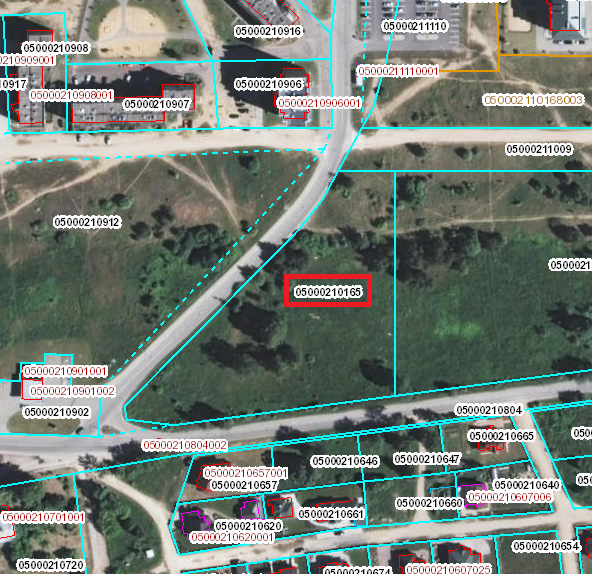 2.pielikums Daugavpils pilsētas domes 2015.gada 16.aprīļa noteikumiem Nr.2 Zemes vienības ar kadastra apzīmējumu 0500 021 0165 Gaismas ielā 2A, Daugavpilī ,10757m2 platībā nomas līgums Nr._______Daugavpilī                                                             	        2015.gada  ___._________                                                                              				 Daugavpils pilsētas dome, reģ.Nr.90000077325, juridiskā adrese K.Valdemāra ielā 1, Daugavpilī, __________ personā, kurš rīkojas pamatojoties uz ______________ (turpmāk – IZNOMĀTĀJS) no vienas puses, un ________________________________________, (turpmāk – NOMNIEKS), no otras puses, bet abas kopā sauktas PUSES, saskaņā ar Daugavpils pilsētas domes 2015.gada __.________ nomas tiesību izsoles noteikumiem Nr.___, kuri apstiprināti ar Daugavpils pilsētas domes 2015.gada __._______ lēmumu Nr.___ un 2015.gada ___.____________ nomas tiesību izsoles komisijas vairāksolīšanas sēdes protokolu Nr.____________, noslēdz savā starpā sekojoša satura līgumu:I. LĪGUMA PRIEKŠMETS1.1. IZNOMĀTĀJS nodod un NOMNIEKS pieņem nomā par maksu zemes vienību ar kadastra apzīmējumu 0500 021 0165 Gaismas ielā 2A, Daugavpilī 10757m2 platībā (turpmāk tekstā – Zemes vienība).1.2. NOMNIEKS Zemes vienību pieņem ar Domes Pilsētplānošanas un būvniecības departamenta sagatavotu nodošanas un pieņemšanas aktu, kuru Puses paraksta 5 (piecu) darba dienu laikā pēc Zemes vienības robežu plāna izgatavošanas. Zemes robežu plāns ir nomas līguma neatņemama sastāvdaļa.1.3. Zemesgabala lietošanas mērķis ir tirdzniecības un pakalpojumu objekta būvniecība ar tiesībām uzbūvētās būves reģistrēt zemesgrāmatā kā patstāvīgus nekustamā īpašuma objektus. 1.4. Līguma neatņemama sastāvdaļa ir Nodošanas un pieņemšanas akts un Zemes vienības robežu plāns. Zemes vienības izvietojuma robežas NOMNIEKAM dabā ierādītas un zināmas (pielikumā -  Zemes vienības robežu plāns). II. LĪGUMA DARBĪBAS TERMIŅŠLīgums stājas spēkā ar tā parakstīšanas brīdi un ir spēkā līdz 2020.gada 31.decembrim.III. IZNOMĀTĀJA TIESĪBAS UN PIENĀKUMI3.1. IZNOMĀTĀJS apņemas nepasliktināt nomniekam Zemes vienības lietošanas tiesības.3.2. IZNOMĀTĀJAM ir tiesības:3.2.1. kontrolēt, vai Zemes vienība tiek izmantots atbilstoši šī līguma nosacījumiem;3.2.2.prasīt NOMNIEKAM nekavējoties novērst tā darbības vai bezdarbības dēļ radīto līguma nosacījumu pārkāpumu sekas un atlīdzināt visus radītos zaudējumus;3.2.3.vērst piedziņu pret NOMNIEKU, ja zemes nomas maksājumi tiek kavēti;3.2.4.izbeigt vienpusējā kārtā līgumu, ja nomas maksa nav samaksāta 10 (desmit) dienu laikā;3.2.5.izbeigt vienpusējā kārtā līgumu, ja netiek pildīti nomas līguma nosacījumi vai/un uz Zemes vienības tiek konstatēta patvaļīga būvniecība.IV. NOMNIEKA TIESĪBAS UN PIENĀKUMI4.1. NOMNIEKS apņemas:4.1.1.lietot Zemes vienību atbilstoši līgumā noteiktajiem mērķiem;4.1.2. veikt Zemes vienībā būvniecību saskaņā ar spēkā esošiem normatīviem aktiem un nodot objektu ekspluatācijā 3 (trīs) gadu laikā no līguma noslēgšanas brīža;4.1.3.maksāt nomas maksu līguma noteiktajos termiņos un apmērā. Papildus nomas maksai maksāt nodokļus, kas šī līguma darbības laikā paredzēti Latvijas Republikas normatīvajos aktos;4.1.4. ievērot zemes lietošanas ierobežojumus un apgrūtinājumus, ja tādus nosaka likumdošanas akti vai saskaņā ar normatīvajiem aktiem kompetentas valsts vai pašvaldības institūcijas;4.1.5. nepieļaut darbību, kas pasliktina vai aizskar citu zemes lietotāju vai īpašnieku likumīgās intereses; 4.1.6. atlīdzināt kaitējumu, kas nodarīts citiem zemes lietotājiem, sabiedrībai vai dabai;4.1.7. Zemes vienību un tām pieguļošo teritoriju labiekārtot un uzturēt kārtībā;4.1.8. ne vēlāk kā desmit dienu laikā rakstiski paziņot IZNOMĀTĀJAM par izmaiņām reģistrācijas vai personas datos (nosaukumā, adresē, bankas kontos, atbildīgo amatpersonu izmaiņā u.tml.). Ja NOMNIEKS nepaziņo minētos rekvizītus un amatpersonu maiņu, IZNOMĀTĀJS ir tiesīgs vienpusējā kārtā izbeigt līgumu.4.1.9. līgumam beidzoties, Zemes vienību atstāt cik iespējams labā stāvoklī, kas atbilst sakārtotas vides prasībām;4.2. NOMNIEKS nav tiesīgs nodot nomas tiesības trešajām personām bez iznomātāja rakstiskas piekrišanas.V. MAKSĀJUMI5.1. NOMNIEKS maksā IZNOMĀTĀJAM, saskaņā ar izsoles rezultātiem nomas maksu EUR ______ /_________________ euro __ centi/ gadā, pievienotās vērtības nodokļa maksājumus veicot papildus un vienlaicīgi ar šo maksājumu. NOMNIEKAM maksājumi tiek aprēķināti ar dienu, kad parakstīts pieņemšanas-nodošanas akts. Summa, ko NOMNIEKS ik mēnesi ieskaita IZNOMĀTĀJA norēķinu kontā ir EUR ____________, pievienotās vērtības nodokļa maksājumus veicot papildus un vienlaicīgi ar šo maksājumu. Ikmēneša maksājums tiek noapaļots līdz veselam centam uz augšu.5.2. Ja maksājumi tiek kavēti, NOMNIEKS par katru kavējuma dienu maksā nokavējuma procentu 0,1% (nulle komats viens procents) apmērā no visas termiņā nesamaksātās summas. Nokavējuma procentu samaksa neatbrīvo NOMNIEKU no līguma saistību izpildes. 5.3. Ja NOMNIEKAM ir Zemes vienības nomas parāds, tad NOMNIEKA kārtējo maksājumu vispirms ieskaita nokavējuma procentu maksājumu dzēšanai un tikai pēc tam dzēš atlikušo nomas maksas parādu.5.4. Nomas maksa NOMNIEKAM ir jāiemaksā līdz mēneša 10.datumam.5.5. Nomas maksu ieskaitīt IZNOMĀTĀJA norēķinu kontā:Daugavpils pilsētas domes NC 90000077325,A/S “Citadele banka”, bankas kods PARXLV22,konts Nr.LV93PARX 0000 8500 6810 1.	Maksājuma mērķis: Zemes vienības ar kadastra apzīmējumu 0500 021 0165 Gaismas ielā, Daugavpilī, noma. 	5.6. Jebkādas summas tiek uzskatītas par saņemtām ar brīdi, kad tās ieskaitītas šī līguma 5.4.,  5.5.punktos norādītajos termiņā un kontā.       5.7. Puses vienojas, ka zemes nomas rēķini tiks sagatavoti elektroniskā formā, bez rekvizīta “paraksts”, ar atsauci uz līgumu.VI. DROŠĪBAS NAUDA6.1. Pirms izsoles NOMNIEKS ir samaksājis drošības naudu EUR ______ (____________ eiro 00 centi) apmērā.6.2. NOMNIEKA izsolei iemaksātā drošības nauda tiek izmantota šī nomas līguma saistību nodrošināšanai.6.3. Drošības nauda tiek izmantota nokavēto maksājumu un nokavējuma procentu, kā arī zaudējumu atlīdzināšanai (pilnā vai daļējā apmērā), ja zaudējumi radušies nomnieka vainas vai viņa rupjas neuzmanības dēļ.6.4. NOMNIEKAM pēc Daugavpils pilsētas domes pieprasījuma desmit dienu laikā jāpapildina drošības naudas summa līdz sākotnējam apmēram, ja Dome drošības naudu daļēji vai pilnīgi izlietojusi šajos noteikumos noteiktajā kārtība. Ja drošības nauda netiek papildināta norādītajā termiņā, Dome vienpusējā kārtā izbeidz nomas līgumu, neatgriežot drošības naudu.6.5. Ja NOMNIEKS gada laikā vienpusējā kārtā izbeidz līgumu, drošības nauda nomniekam netiek atmaksāta.6.6. Drošības nauda tiek ieskaitīta pēdējo Zemes vienības nomas līgumā noteikto maksājumu segšanai.VII. LĪGUMA IZBEIGŠANA7.1. IZNOMĀTĀJS tiesīgs vienpusējā kārtā izbeigt līgumu, neatlīdzinot zaudējumus, iepriekš brīdinot NOMNIEKU ar ierakstītu vēstuli uz Nomnieka norādīto adresi:7.1.1. ja NOMNIEKS nepilda līguma  4.sadaļā minētos pienākumus; 7.1.2. ja nomas maksa netiek samaksāta 10 (desmit) dienu laikā no dienas, kad NOMNIEKAM iestājas samaksas termiņš.7.2. Uzskatāms, ka 7.1.punktā norādītājā kārtībā nosūtītais brīdinājums NOMNIEKAM paziņots septītajā dienā pēc ierakstītās vēstules nodošanas pastā.7.3. Ja līgums tiek izbeigts NOMNIEKA vainas dēļ, tad NOMNIEKS atlīdzina IZNOMĀTĀJAM visus zaudējumus un izdevumus, kas IZNOMĀTĀJAM radušies sakarā ar līguma izbeigšanu.7.4. Līgums uzskatāms par izbeigtu NOMNIEKA (juridiskas personas) bankrota vai likvidācijas gadījumā.7.5. Pēc nomas termiņa beigām vai gadījumā, ja nomas līgums tiek izbeigts NOMNIEKA vainas dēļ, NOMNIEKA ieguldītos līdzekļus IZNOMĀTĀJS neatlīdzina. 7.6.  NOMNIEKS ir tiesīgs vienpusējā kārtā uzteikt līgumu, par to rakstiski paziņojot vienu mēnesi iepriekš. Šādā gadījumā samaksātā drošības nauda netiek atgriezta.NOBEIGUMA NOSACĪJUMI8.1. Attiecības, kas nav paredzētas šajā līgumā, tiek noteiktas saskaņā ar Latvijas Republikas likumiem un citiem tiesību aktiem.8.2.Visi līgumā izdarītie grozījumi ir spēkā tikai tādā gadījumā, ja tie iesniegti rakstiski un apstiprināti ar abu līgumslēdzēju pušu parakstiem.8.3.Domstarpības starp līgumslēdzējām pusēm un attiecības, kas saistītas ar šī līguma izpildi, tiek risinātas sarunu ceļā. Ja vienošanās netiek panākta, strīds ir risināms Latvijas Republikas tiesā.8.4.Līgums sagatavots un parakstīts divos oriģināleksemplāros ar vienādu juridisku spēku. Pa vienam eksemplāram izsniegts katram līgumslēdzējam.LĪGUMSLĒDZĒJU REKVIZĪTI UN PARAKSTIIZNOMĀTĀJSDaugavpils pilsētas domereģ. Nr.90000077325K.Valdemāra ielā 1, Daugavpilīnorēķinu konta Nr.LV93PARX0000850068101,A/S “Citadele banka” NOMNIEKS____________________________________________________________________________________norēķinu konta Nr. ___________________________A/S “_________________________”NOMNIEKS____________________________________________________________________________________norēķinu konta Nr. ___________________________A/S “_________________________”NOMNIEKS____________________________________________________________________________________norēķinu konta Nr. ___________________________A/S “_________________________”___________________________(paraksts)___________________________(paraksts)_______________________________(paraksts)